СОБРАНИЕ ДЕПУТАТОВУСПЕНСКОГО СЕЛЬСОВЕТАКАСТОРЕНСКОГО РАЙОНА                                   РЕШЕНИЕот 21.04.2023г                                               №14«О внесении изменений и дополнений в Устав муниципального образования«Успенский   сельсовет»  Касторенского района Курской области»В целях приведения в соответствие с действующим законодательством Устава муниципального образования «Успенский  сельсовет» Касторенского района Курской области (с последующими изменениями и дополнениями) (далее – Устав муниципального образования «Успенский  сельсовет» Касторенского района Курской области), руководствуясь пунктом 1 части 1 статьи 17 Федерального закона от 06 октября 2003 года № 131 - ФЗ «Об общих принципах организации местного самоуправления в Российской Федерации» (с последующими изменениями и дополнениями), Уставом муниципального образования «Успенский  сельсовет» Касторенского района Курской области Собрание депутатов Успенского   сельсовета Касторенского района РЕШИЛО:1.Внести в Устав муниципального образования «Успенский сельсовет» Касторенского района Курской области следующие изменения и дополнения:              1) . В части 1 статьи 3 «Вопросы местного значения Успенского сельсовета»:                   - в пункте 9 слова «территории Успенского сельсовета Касторенского района» заменить словами «территории Успенского сельсовета»;-в пункте 22 части 1 слова  «установленными требованиями» заменить словами «установленными требованиями.»;              2) пункт 4(3) части 1 статьи 5 «Полномочия органов местного самоуправления Успенского сельсовета по решению вопросов местного значения» признать утратившим силу;               3) в абзаце 2 части 5 статьи 9 «Местный референдум» слова «Назначенный судом местный референдум организуется Избирательной комиссией Успенского сельсовета Кастренского района» заменить словами «Назначенный судом местный референдум организуется избирательной комиссией, осуществляющей подготовку и проведение выборов в органы местного самоуправления Успенского сельсовета, местного референдума»;               4) часть 3 статьи 10 «Муниципальные выборы» признать утратившей силу;               5) в статье 11 «Голосование по отзыву депутата Собрания депутатов Успенского сельсовета Касторенского района, Главы Успенского сельсовета района»:а) в части 4 слова «организует Избирательная комиссия Успенского сельсовета района в порядке» заменить словами «организует избирательная комиссия, осуществляющая подготовку и проведение выборов в органы местного самоуправления Успенского сельсовета, местного референдума в порядке»;б) в части 5: слова «Инициативная группа обращается в Избирательную комиссию Успенского сельсовета Касторенского района с ходатайством» заменить словами «Инициативная группа обращается в избирательную комиссию, организующую подготовку и проведение выборов в органы местного самоуправления Успенского сельсовета, местного референдума с ходатайством»;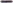  слова «Избирательная комиссия	Успенского сельсовета Касторенского района со дня получения ходатайства» заменить словами «Избирательная комиссия,	организующая подготовку и проведение выборов в органы местного самоуправления Успенского сельсовета, местного референдума со дня получения ходатайства»;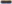 в части 7«Голосование по отзыву депутата Собрания депутатов Успенского сельсовета Касторенского района, Главы Успенского сельсовета Касторенского района» слова  «в избирательном округе, муниципальном образовании» заменить словами «в избирательном округе, Успенском сельсовете»;6) в части 3(1) статьи 15 «Публичные слушания, общественные обсуждения» слова «Успенского сельсовета Касторенского района» заменить словами «Успенского сельсовета»;7) в статье 24 «Статус депутата Собрания депутатов Успенского сельсовета Касторенского района»:а) часть 4 дополнить новым абзацем следующего содержания:«В соответствии с федеральным законодательством полномочия депутата Собрания депутатов Успенского сельсовета Касторенского района прекращаются досрочно решением Собрания депутатов Успенского сельсовета Касторенского района в случае отсутствия депутата Собрания депутатов Успенского сельсовета Касторенского района без уважительных причин на всех заседаниях Собрания депутатов Успенского сельсовета Касторенского района в течение шести месяцев подряд»;б) части 5 1, 5 2 , 6, 7 признать утратившими силу.8) в статье 25 «Заседание Собрания депутатов Успенского сельсовета Касторенского района»:- в части 1 слова «устанавливается Регламентом Собрания депутатов» заменить словами «устанавливается Регламентом Собрания депутатов Успенского сельсовета Касторенского района»;-в части 4.1.  слова  «избранных депутатов Успенского сельсовета Касторенского района» заменить словами «избранных депутатов Собрания  депутатов Успенского сельсовета Касторенского района»;9) части 6, 7, 9 статьи 29 «Глава Успенского сельсовета района» Касторенского признать утратившими силу.10) главу 61 «Избирательная комиссия Успенского сельсовета Касторенского района» признать утратившей силу;11) абзац 3 части 5 статьи 33 «Администрация Успенского сельсовета Касторенского района»изложить в следующей редакции: «Организация и осуществление видов муниципального контроля регулируются Федеральным законом от 31 июля 2020 года №248-ФЗ «О государственном контроле(надзоре) и муниципальном контроле в Российской Федерации»;12) статью 332 «Избирательная комиссия Успенского сельсовета Касторенского района» признать утратившей силу;13) часть 4 статьи 36 «Статус муниципального служащего Успенского сельсовета» изложить в следующей редакции:«4. Муниципальный служащий Успенского сельсовета в соответствии с федеральным законодательством в период прохождения муниципальной службы обязан соблюдать запреты и ограничения, установленные Федеральным законом от 02 марта 2007 года № 25-ФЗ «О муниципальной службе в Российской Федерации», иными федеральными законами»;14) в статье 42 «Составление проекта бюджета»:а) часть 2 изложить в следующей редакции:«2. Проект бюджета Успенского сельсовета составляется и утверждается сроком на три года (очередной финансовый год и плановый период) в соответствии с муниципальным правовым актом Собрания депутатов Успенского сельсовета Касторенского района.»;б) часть 3 признать утратившей силу;15) в части 1 статьи 43 «Внесение проекта решения о бюджете на рассмотрение Собрания депутатов Успенского сельсовета Касторенского района и его рассмотрение» слова «вносит проект решения о бюджете на очередной финансовый год (очередной финансовый год и плановый период)» заменить словами «вносит проект решения о бюджете на очередной финансовый год и плановый период»;16) в статье 44 «Исполнение местного бюджета»:а) в наименовании слова «местного бюджета» заменить словами «бюджета Успенского сельсовета»;б) части 1 слова «местного бюджета» заменить словами «бюджета Успенскогосельсовета»;в) в части 3 слова «Кассовое обслуживание» заменить словами «Казначейское обслуживание»;17) абзац 2 части 5 статьи 45 «Бюджетная отчетность об исполнении бюджетаУспенского сельсовета» изложить в следующей редакции:«Одновременно с годовым отчетом об исполнении бюджета представляются пояснительная записка к нему, содержащая анализ исполнения бюджета и бюджетной отчетности, и сведения о выполнении государственного (муниципального) задания и (или) иных результатах использования бюджетных ассигнований, проект решения об исполнении бюджета, иная бюджетная отчетность об исполнении соответствующего бюджета и документы, предусмотренные бюджетным законодательством Российской Федерации.»;18) части 1, 2 статьи 48 «Муниципальные заимствования» изложить в следующей редакции:«1. В соответствии с Бюджетным кодексом Российской Федерации Успенский сельсовет осуществляет муниципальные	внешние заимствования, а также муниципальные внутренние заимствования (далее — муниципальные заимствования).2. От имени Успенского сельсовета право осуществления муниципальных заимствований в соответствии с Бюджетным кодексом Российской Федерации принадлежит Администрации Успенского сельсовета Касторенского района»;19) статью 59 «Приведение нормативных правовых актов органов местного самоуправления Успенского сельсовета в соответствие с настоящим Уставом» дополнить абзацем следующего содержания:«Изменения, внесенные Решением Собрания депутатов Успенского сельсовета Касторенского района  от  21.04.2023г №14  в часть 4 статьи 24 «Статус депутата Собрания депутатов Успенского сельсовета Касторенского района», не распространяются на правоотношения, возникшие до 01 марта 2023 года, исчисление предусмотренного срока начинается не ранее указанной даты.».2.   Главе Успенского сельсовета Касторенского района направить настоящее решение в Управление  Министерства юстиции Российской Федерации по  Курской области в установленном федеральным законом порядке.3.Обнародовать настоящее Решение после его государственной регистрации на   информационных стендах, расположенных:1-й –в здании Администрации Успенского    сельсовета Касторенского   района,2-й – в здании магазина ПО «Касторное»   3-й –возле здания ФАП (фельдшерско-акушерский пункт)с.Успенка.4. Настоящее решение вступает в силу после официального опубликования (обнародования) после его государственной регистрации, за исключением пункта 2,  который вступает в силу со дня подписания настоящего решения.Председатель Собрания депутатов Успенского сельсовета                                                         Т.А.ХлынинаГлава Успенского сельсовета                                                Г.Д.Обухова